Clauses 1, 2, 3, 4.1, 4.2, 4.3, 5, 6, 7 and 8 in this Annexure will be completed by the Principal as part of the Brief.Clauses 1 and 8 in this Annexure shall also be completed by the Designer under the Contract.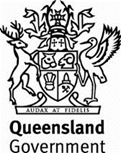 Annexure MRTS77.1Annexure MRTS77.1Annexure MRTS77.1Bridge DeckBridge DeckBridge DeckSpecific Contract RequirementsSpecific Contract RequirementsSpecific Contract RequirementsContract Number Contract Number Note:Clause references within brackets in this Annexure refer to Clauses in the parent Technical Specification MRTS77 unless otherwise noted.Clause references within brackets in this Annexure refer to Clauses in the parent Technical Specification MRTS77 unless otherwise noted.Clause references within brackets in this Annexure refer to Clauses in the parent Technical Specification MRTS77 unless otherwise noted.Construction procedures (Clause 4.2)The following construction procedures are required to be submitted to the Administrator.Construction procedures (Clause 4.2)The following construction procedures are required to be submitted to the Administrator.Compressible filler – registered products (Clause 5.3)The following products are registered compressible joint fillers.Compressible filler – registered products (Clause 5.3)The following products are registered compressible joint fillers.Closed-cell expanded polyethylene sheeting – registered products (Clause 5.4)The following products are registered closed-cell expanded polyethylene fillers.Closed-cell expanded polyethylene sheeting – registered products (Clause 5.4)The following products are registered closed-cell expanded polyethylene fillers.Joint sealants – registered productsBitumen based joint sealants (Clause 5.2.1)Joint sealants – registered productsBitumen based joint sealants (Clause 5.2.1)The following products are registered bitumen based joint sealants.Polyurethane elastomer joint sealants (Clause 5.2.2)Polyurethane elastomer joint sealants (Clause 5.2.2)The following products are registered polyurethane elastomer joint sealants.Silicone joint sealant (Clause 5.2.3)Silicone joint sealant (Clause 5.2.3)The following products are registered as silicone joint sealants.Tape steal to T girders – registered products (Clause 9)The following products are registered for sealing the gaps between T girders.Tape steal to T girders – registered products (Clause 9)The following products are registered for sealing the gaps between T girders.Supplementary requirements (Clause 14)The following registered suppliers can supply a date plate.Supplementary requirements (Clause 14)The following registered suppliers can supply a date plate.Registered suppliers of permanent survey mark (Clause 13.5)The following registered suppliers can supply a permanent survey mark.Registered suppliers of permanent survey mark (Clause 13.5)The following registered suppliers can supply a permanent survey mark.Supplementary requirements (Clause 22)The following supplementary requirements shall apply.Supplementary requirements (Clause 22)The following supplementary requirements shall apply.